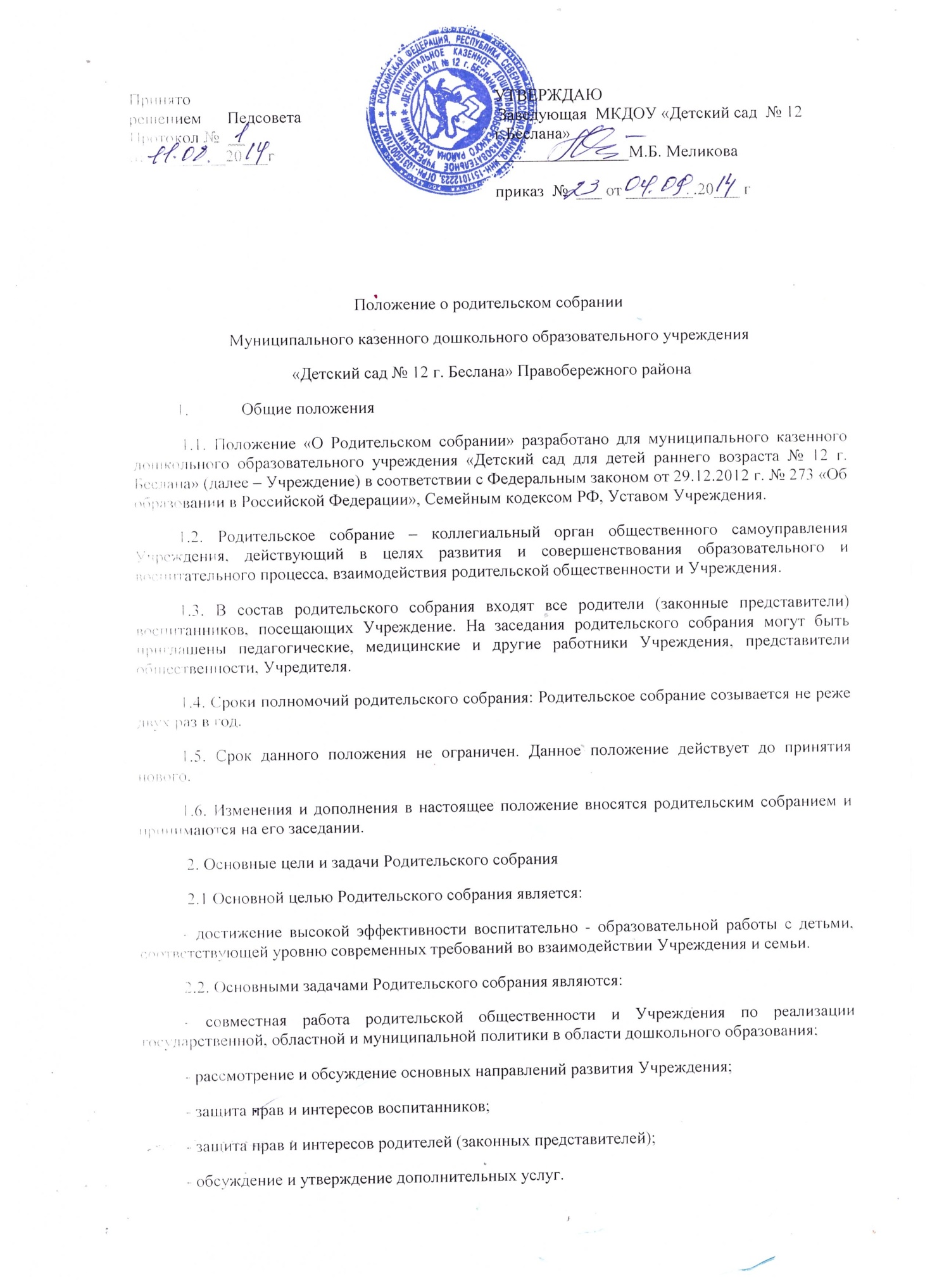  3. Компетенция Родительского собрания3.1. Знакомится с уставом Учреждения, обсуждает предложения по внесению необходимых изменений и дополнений в устав Учреждения, в вопросы, касающиеся взаимодействия с родительской общественностью, прав и обязанностей участников образовательного процесса.3.2. Вносит предложения по совершенствованию образовательной деятельности в Учреждении.3.3. Обсуждает вопросы организация питания и медицинского обслуживания в Учреждении и вносит предложения по их улучшению.3.4. Обсуждает вопросы по формирование навыков здорового образа жизни, соблюдению режима дня, оздоровления в условиях Учреждения и семьи.3.5. Принимает решения по вопросам оказания помощи Учреждению в работе с неблагополучными семьями.3.6. Участвует в планировании совместных с родителями (законными представителями) мероприятий в Учреждении – групповых родительский собраний, родительских клубов, дней открытых дверей и др.3.7. Проводит разъяснительную и консультативную работу среди родителей (законных представителей) воспитанников об их правах и обязанностях, по взаимодействию семьи и Учреждения в вопросах воспитания, обучения и развития детей.3.8. Заслушивает отчеты заведующего о финансово-хозяйственной деятельности, о проведении ремонтно-строительных работ в летний период и подготовки Учреждения к новому учебному году. 4. Порядок принятия решений Родительского собрания4.1. Заседания Родительского собрания правомочны, если на них присутствует не менее половины всех родителей (законных представителей) воспитанников Учреждения (группы).4.2. Для ведения заседаний Родительское собрание из своего состава выбирает председателя и секретаря сроком на один учебный год.4.3. Решение Родительского собрания принимается открытым голосованием и считается принятым, если за него проголосовали не менее двух третей присутствующих.4.4. Решения оформляются протоколами, подписываются председателем и секретарем Родительского собрания, доводятся до сведения родителей (законных представителей) и хранятся в соответствии с номенклатурой дел Учреждения.4.5. Непосредственным выполнением решений занимаются ответственные лица, указанные в протоколе заседания Родительского собрания. Результаты докладываются родительскому собранию на следующем заседании. 5. Права и ответственность Родительского собрания5.1. Родительское собрание имеет право:- выбирать родительский комитет группы;- требовать у родительского комитета группы выполнений и (или) контроля выполнения его решений.5.2. Каждый член Родительского собрания имеет право:- потребовать обсуждения Родительским собранием любого вопроса, входящего в его компетенцию, если это предложение поддержит не менее одной трети членов собрания;- при несогласии с решением Родительского собрания высказать свое мотивированное мнение, которое должно быть занесено в протокол.5.3. Родительское собрание несет ответственность:- за выполнение закрепленных за ним задач и функций;- соответствие принимаемых решений законодательству РФ, нормативно – правовым актам.